Denna ansökningsblankett ska användas vid ansökan om godkännande av uppdaterad övergångsplan. Ifylld ansökan skickas med bifogad dokumentation till Transportstyrelsen, luftfart@transportstyrelsen.se. 
Ansökan kan även skickas i pappersform till Transportstyrelsen enligt adress ovan. Samtliga fält ska fyllas i även om information finns refererad i dokument.A. Viktiga datumB. Flygplats eller ANSP som ansökan avserC. Ansökare om annan än flygplats (bifoga fullmakt)D. Ändringens omfattning och syfteE. Har samråd utförts enligt artikel 4 i (EU) 2018/1048, exempelvis med luftrumsbrukare och Network Manager?F. Övrig information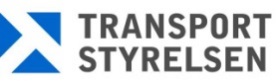 Sjö- och luftfartANSÖKAN OM GODKÄNNANDE AV ÖVERGÅNGSPLANFyll i alla relevanta fält och skicka till Transportstyrelsen. 
Om ansökan endast avser luftrum utelämnas fält som enbart rör flygprocedurer.TransportstyrelsenSektionen för luftrum och flygplatserSE-601 73  NorrköpingTransportstyrelsenSektionen för luftrum och flygplatserSE-601 73  NorrköpingTyp av ansökan (klicka en eller flera)             Ny övergångsplan               Uppdaterad övergångsplan             Annan förändring, specificera:      Typ av ansökan (klicka en eller flera)             Ny övergångsplan               Uppdaterad övergångsplan             Annan förändring, specificera:      1.  Ansökningsdatum (ÅÅÅÅ-MM-DD)2.  Datum och versionsnummer på övergångsplan1.  Flygplats eller organisation2.  Flygplatsens ICAO-benämning (om tillämpligt)3.  Organisationsnamn 4.  Kontaktperson5.  Adress6.  E-post7.  Telefon8.  Organisationsnummer1.  Organisationsnamn2.  Kontaktperson3.  Adress4.  E-post5.  Telefon6.  Organisationsnummer1.  Ange vilken ändring som ansökan avser (t.ex. infrastruktur, typ av flygprocedur, minima)2.  Ange motivet till ändringen